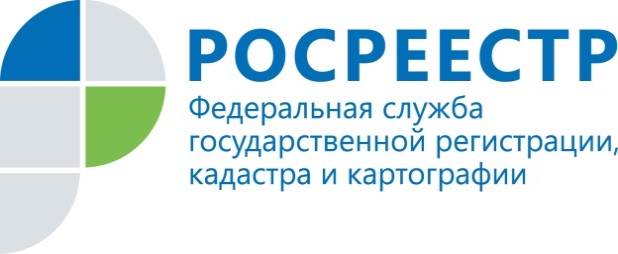 Граница Красноярского края с Томской областью внесена в Единый государственный реестр недвижимостиУправление Росреестра по Красноярскому краю сообщает, что в Единый государственный реестр недвижимости (ЕГРН) внесены сведения о местоположении участков границы между Красноярским краем и Томской областью. Границы края с Республикой Саха (Якутия), Ямало-Ненецким – Югрой, Ханты-Мансийским автономными округами были внесены в ЕГРН в текущем году. Функция установления границ между субъектами РФ возложена на региональные органы государственной власти: администрации соседних регионов согласовывают между собой прохождение общей границы, готовят необходимый пакет документов и передают его в Росреестр. Внесение в ЕГРН сведений о границах между субъектами РФ обеспечивается ФГБУ «ФКП Росреестра».Красноярский край граничит с 8-ю субъектами РФ, поэтому еще предстоит внести в ЕГРН сведения о границах края с   Кемеровской – Кузбассом и Иркутской областями,  республиками Хакасия и Тыва. Срок данной работы – до 2021 года – определен целевой моделью «Постановка на кадастровый учет земельных участков и объектов недвижимого имущества», утвержденной распоряжением Правительства РФ 31.01.2017 № 147-р.«Управление Росреестра по Красноярскому краю взаимодействует с Правительством края по вопросам установления границ между субъектами РФ, границ муниципальных образований и границ населенных пунктов, – отмечает руководитель Управления Росреестра по Красноярскому краю Лариса Кацер. – По результатам мониторинга Росреестра, Красноярский край вошел в число 19 субъектов РФ, в которых в полном объеме внесены сведения о границах муниципальных образований».Пресс-службаУправления Росреестра по Красноярскому краю: тел.: (391) 2-226-767, (391)2-226-756е-mail: pressa@r24.rosreestr.ruсайт: https://www.rosreestr.ru «ВКонтакте» http://vk.com/to24.rosreestr«Instagram»: rosreestr_krsk24 